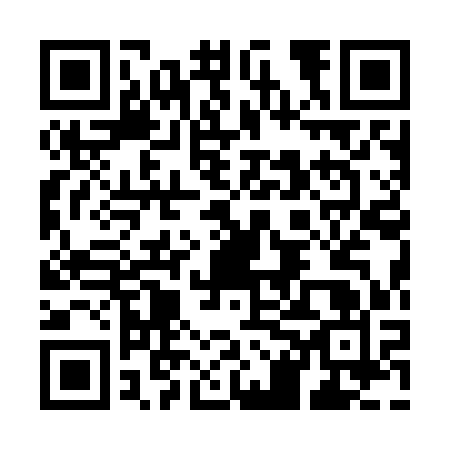 Ramadan times for Renmark, AustraliaMon 11 Mar 2024 - Wed 10 Apr 2024High Latitude Method: NonePrayer Calculation Method: Muslim World LeagueAsar Calculation Method: ShafiPrayer times provided by https://www.salahtimes.comDateDayFajrSuhurSunriseDhuhrAsrIftarMaghribIsha11Mon5:385:387:031:174:497:307:308:5012Tue5:395:397:041:174:487:297:298:4913Wed5:405:407:051:174:477:287:288:4714Thu5:415:417:061:164:477:267:268:4615Fri5:425:427:061:164:467:257:258:4416Sat5:435:437:071:164:457:247:248:4317Sun5:445:447:081:154:447:227:228:4118Mon5:455:457:091:154:437:217:218:4019Tue5:465:467:091:154:437:207:208:3820Wed5:475:477:101:154:427:187:188:3721Thu5:475:477:111:144:417:177:178:3522Fri5:485:487:121:144:407:157:158:3423Sat5:495:497:131:144:397:147:148:3324Sun5:505:507:131:134:387:137:138:3125Mon5:515:517:141:134:377:117:118:3026Tue5:525:527:151:134:367:107:108:2827Wed5:525:527:161:124:357:097:098:2728Thu5:535:537:161:124:347:077:078:2629Fri5:545:547:171:124:347:067:068:2430Sat5:555:557:181:124:337:057:058:2331Sun5:555:557:191:114:327:037:038:211Mon5:565:567:191:114:317:027:028:202Tue5:575:577:201:114:307:007:008:193Wed5:585:587:211:104:296:596:598:174Thu5:595:597:221:104:286:586:588:165Fri5:595:597:221:104:276:566:568:156Sat6:006:007:231:094:266:556:558:147Sun5:015:016:2412:093:255:545:547:128Mon5:015:016:2512:093:245:535:537:119Tue5:025:026:2512:093:235:515:517:1010Wed5:035:036:2612:083:225:505:507:08